 Media Center Collaboration Request Form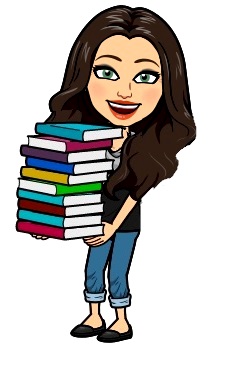 If you would like to bring your classes to the Media Center for research and/or collaborative lessons, please complete all fields below and return the form
 (along with any lesson plans, handouts, rubrics, or other information) 
as soon as possible via e-mail or print and return to the media specialist. 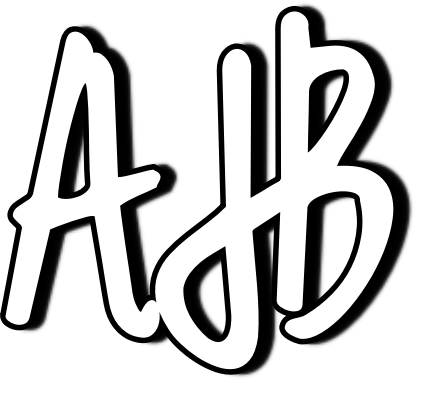 Teacher:Winter SemesterWinter SemesterWinter SemesterWinter SemesterSubject Area:BiologyBiologyGrade Level:6Dates Requested for Media Center Use(No more than
 3 consecutive days)Dates Requested for Media Center Use(No more than
 3 consecutive days)Dates Requested for Media Center Use(No more than
 3 consecutive days)Date 1: Periods:Dates Requested for Media Center Use(No more than
 3 consecutive days)Dates Requested for Media Center Use(No more than
 3 consecutive days)Dates Requested for Media Center Use(No more than
 3 consecutive days)Date 2: Periods:Dates Requested for Media Center Use(No more than
 3 consecutive days)Dates Requested for Media Center Use(No more than
 3 consecutive days)Dates Requested for Media Center Use(No more than
 3 consecutive days)Date 3: Periods:Lesson/Unit Topic:Lesson/Unit Topic:     Ecosystems      Ecosystems      Ecosystems      Ecosystems      Ecosystems      Ecosystems      Ecosystems      Ecosystems Student’s Final Product:(i.e. research paper, multimedia presentation, poster, oral presentation, report, newsletter/brochure)Student’s Final Product:(i.e. research paper, multimedia presentation, poster, oral presentation, report, newsletter/brochure)Documentary video on a unique ecosystem in Georgia.10 - 15 minutes max.Documentary video on a unique ecosystem in Georgia.10 - 15 minutes max.Documentary video on a unique ecosystem in Georgia.10 - 15 minutes max.Documentary video on a unique ecosystem in Georgia.10 - 15 minutes max.Documentary video on a unique ecosystem in Georgia.10 - 15 minutes max.Documentary video on a unique ecosystem in Georgia.10 - 15 minutes max.Documentary video on a unique ecosystem in Georgia.10 - 15 minutes max.Documentary video on a unique ecosystem in Georgia.10 - 15 minutes max.Subject Standard(s):Information Literacy Standards:Subject Standard(s):Information Literacy Standards: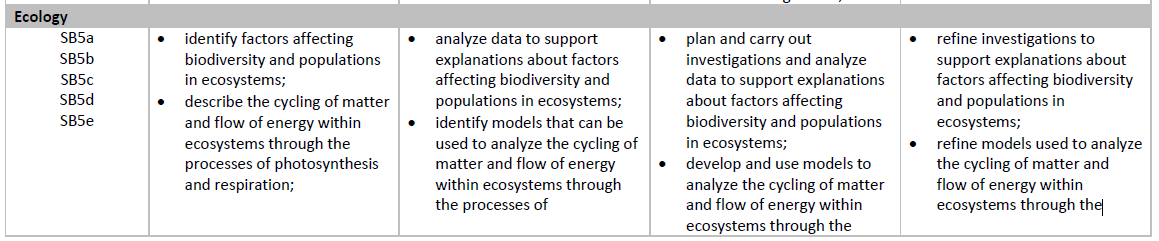 AASL Information Literacy Standards:Learners develop and satisfy personal curiosity by: 1. Reading widely and deeply in multiple formats and write and create for a variety of purposes. 2. Reflecting and questioning assumptions and possible misconceptions. 3. Engaging in inquiry-based processes for personal growth.AASL Information Literacy Standards:Learners develop and satisfy personal curiosity by: 1. Reading widely and deeply in multiple formats and write and create for a variety of purposes. 2. Reflecting and questioning assumptions and possible misconceptions. 3. Engaging in inquiry-based processes for personal growth.AASL Information Literacy Standards:Learners develop and satisfy personal curiosity by: 1. Reading widely and deeply in multiple formats and write and create for a variety of purposes. 2. Reflecting and questioning assumptions and possible misconceptions. 3. Engaging in inquiry-based processes for personal growth.AASL Information Literacy Standards:Learners develop and satisfy personal curiosity by: 1. Reading widely and deeply in multiple formats and write and create for a variety of purposes. 2. Reflecting and questioning assumptions and possible misconceptions. 3. Engaging in inquiry-based processes for personal growth.AASL Information Literacy Standards:Learners develop and satisfy personal curiosity by: 1. Reading widely and deeply in multiple formats and write and create for a variety of purposes. 2. Reflecting and questioning assumptions and possible misconceptions. 3. Engaging in inquiry-based processes for personal growth.AASL Information Literacy Standards:Learners develop and satisfy personal curiosity by: 1. Reading widely and deeply in multiple formats and write and create for a variety of purposes. 2. Reflecting and questioning assumptions and possible misconceptions. 3. Engaging in inquiry-based processes for personal growth.AASL Information Literacy Standards:Learners develop and satisfy personal curiosity by: 1. Reading widely and deeply in multiple formats and write and create for a variety of purposes. 2. Reflecting and questioning assumptions and possible misconceptions. 3. Engaging in inquiry-based processes for personal growth.AASL Information Literacy Standards:Learners develop and satisfy personal curiosity by: 1. Reading widely and deeply in multiple formats and write and create for a variety of purposes. 2. Reflecting and questioning assumptions and possible misconceptions. 3. Engaging in inquiry-based processes for personal growth.Role of Classroom Teacher:  Role of Classroom Teacher:  Introduce the topic of ecosystems, review vocabulary, discuss final project requirements.Arrange for guest speakersProvide project rubric for student created videoIntroduce the topic of ecosystems, review vocabulary, discuss final project requirements.Arrange for guest speakersProvide project rubric for student created videoIntroduce the topic of ecosystems, review vocabulary, discuss final project requirements.Arrange for guest speakersProvide project rubric for student created videoIntroduce the topic of ecosystems, review vocabulary, discuss final project requirements.Arrange for guest speakersProvide project rubric for student created videoIntroduce the topic of ecosystems, review vocabulary, discuss final project requirements.Arrange for guest speakersProvide project rubric for student created videoIntroduce the topic of ecosystems, review vocabulary, discuss final project requirements.Arrange for guest speakersProvide project rubric for student created videoIntroduce the topic of ecosystems, review vocabulary, discuss final project requirements.Arrange for guest speakersProvide project rubric for student created videoIntroduce the topic of ecosystems, review vocabulary, discuss final project requirements.Arrange for guest speakersProvide project rubric for student created videoRole of Media Specialist 
(during the lesson): Role of Media Specialist 
(during the lesson): Review MyOn resources in special projects folder. Wk.1 day 1Show students how to create their own Collection in Destiny. https://players.brightcove.net/1464976798001/rJf31dMfQ_default/index.html?videoId=5785170483001 Introduce GALILEO resources related to ecosystems. Wk. 1 day 1Assist students with curating resources related to the ecosystem they choose.Wk 2 Day 3 – Teach students how to create a storyboard for their video, how to cite sources for their bibliography, and resources for editing their videoWK 2 Day 4 – Assist students with the creation process for their final product.Review MyOn resources in special projects folder. Wk.1 day 1Show students how to create their own Collection in Destiny. https://players.brightcove.net/1464976798001/rJf31dMfQ_default/index.html?videoId=5785170483001 Introduce GALILEO resources related to ecosystems. Wk. 1 day 1Assist students with curating resources related to the ecosystem they choose.Wk 2 Day 3 – Teach students how to create a storyboard for their video, how to cite sources for their bibliography, and resources for editing their videoWK 2 Day 4 – Assist students with the creation process for their final product.Review MyOn resources in special projects folder. Wk.1 day 1Show students how to create their own Collection in Destiny. https://players.brightcove.net/1464976798001/rJf31dMfQ_default/index.html?videoId=5785170483001 Introduce GALILEO resources related to ecosystems. Wk. 1 day 1Assist students with curating resources related to the ecosystem they choose.Wk 2 Day 3 – Teach students how to create a storyboard for their video, how to cite sources for their bibliography, and resources for editing their videoWK 2 Day 4 – Assist students with the creation process for their final product.Review MyOn resources in special projects folder. Wk.1 day 1Show students how to create their own Collection in Destiny. https://players.brightcove.net/1464976798001/rJf31dMfQ_default/index.html?videoId=5785170483001 Introduce GALILEO resources related to ecosystems. Wk. 1 day 1Assist students with curating resources related to the ecosystem they choose.Wk 2 Day 3 – Teach students how to create a storyboard for their video, how to cite sources for their bibliography, and resources for editing their videoWK 2 Day 4 – Assist students with the creation process for their final product.Review MyOn resources in special projects folder. Wk.1 day 1Show students how to create their own Collection in Destiny. https://players.brightcove.net/1464976798001/rJf31dMfQ_default/index.html?videoId=5785170483001 Introduce GALILEO resources related to ecosystems. Wk. 1 day 1Assist students with curating resources related to the ecosystem they choose.Wk 2 Day 3 – Teach students how to create a storyboard for their video, how to cite sources for their bibliography, and resources for editing their videoWK 2 Day 4 – Assist students with the creation process for their final product.Review MyOn resources in special projects folder. Wk.1 day 1Show students how to create their own Collection in Destiny. https://players.brightcove.net/1464976798001/rJf31dMfQ_default/index.html?videoId=5785170483001 Introduce GALILEO resources related to ecosystems. Wk. 1 day 1Assist students with curating resources related to the ecosystem they choose.Wk 2 Day 3 – Teach students how to create a storyboard for their video, how to cite sources for their bibliography, and resources for editing their videoWK 2 Day 4 – Assist students with the creation process for their final product.Review MyOn resources in special projects folder. Wk.1 day 1Show students how to create their own Collection in Destiny. https://players.brightcove.net/1464976798001/rJf31dMfQ_default/index.html?videoId=5785170483001 Introduce GALILEO resources related to ecosystems. Wk. 1 day 1Assist students with curating resources related to the ecosystem they choose.Wk 2 Day 3 – Teach students how to create a storyboard for their video, how to cite sources for their bibliography, and resources for editing their videoWK 2 Day 4 – Assist students with the creation process for their final product.Review MyOn resources in special projects folder. Wk.1 day 1Show students how to create their own Collection in Destiny. https://players.brightcove.net/1464976798001/rJf31dMfQ_default/index.html?videoId=5785170483001 Introduce GALILEO resources related to ecosystems. Wk. 1 day 1Assist students with curating resources related to the ecosystem they choose.Wk 2 Day 3 – Teach students how to create a storyboard for their video, how to cite sources for their bibliography, and resources for editing their videoWK 2 Day 4 – Assist students with the creation process for their final product.What would you like the Media Specialist to do prior to the lesson?What would you like the Media Specialist to do prior to the lesson?Curate a list of resources related to ecosystems in Destiny Collections to share with classes.Work with the teacher to identify 10 – 15 books and 3 – 5 news articles in MyOn that students can read to become more informed about ecosystems and familiar with the vocabulary.Identify careers associated with biology studies.Identify 1-2 videos that introduce the concept of ecosystems.Curate a list of resources related to ecosystems in Destiny Collections to share with classes.Work with the teacher to identify 10 – 15 books and 3 – 5 news articles in MyOn that students can read to become more informed about ecosystems and familiar with the vocabulary.Identify careers associated with biology studies.Identify 1-2 videos that introduce the concept of ecosystems.Curate a list of resources related to ecosystems in Destiny Collections to share with classes.Work with the teacher to identify 10 – 15 books and 3 – 5 news articles in MyOn that students can read to become more informed about ecosystems and familiar with the vocabulary.Identify careers associated with biology studies.Identify 1-2 videos that introduce the concept of ecosystems.Curate a list of resources related to ecosystems in Destiny Collections to share with classes.Work with the teacher to identify 10 – 15 books and 3 – 5 news articles in MyOn that students can read to become more informed about ecosystems and familiar with the vocabulary.Identify careers associated with biology studies.Identify 1-2 videos that introduce the concept of ecosystems.Curate a list of resources related to ecosystems in Destiny Collections to share with classes.Work with the teacher to identify 10 – 15 books and 3 – 5 news articles in MyOn that students can read to become more informed about ecosystems and familiar with the vocabulary.Identify careers associated with biology studies.Identify 1-2 videos that introduce the concept of ecosystems.Curate a list of resources related to ecosystems in Destiny Collections to share with classes.Work with the teacher to identify 10 – 15 books and 3 – 5 news articles in MyOn that students can read to become more informed about ecosystems and familiar with the vocabulary.Identify careers associated with biology studies.Identify 1-2 videos that introduce the concept of ecosystems.Curate a list of resources related to ecosystems in Destiny Collections to share with classes.Work with the teacher to identify 10 – 15 books and 3 – 5 news articles in MyOn that students can read to become more informed about ecosystems and familiar with the vocabulary.Identify careers associated with biology studies.Identify 1-2 videos that introduce the concept of ecosystems.Curate a list of resources related to ecosystems in Destiny Collections to share with classes.Work with the teacher to identify 10 – 15 books and 3 – 5 news articles in MyOn that students can read to become more informed about ecosystems and familiar with the vocabulary.Identify careers associated with biology studies.Identify 1-2 videos that introduce the concept of ecosystems.Comments/QuestionsComments/Questions